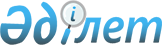 О государственном пакете акций открытого акционерного общества "Корпорация "Казахмыс"Постановление Правительства Республики Казахстан от 3 ноября 1999 года N 1646

      Правительство Республики Казахстан постановляет: 

      1. Согласиться с предложением открытого акционерного общества "Корпорация "Казахмыс" (далее - Общество) о предоставлении Правительству Республики Казахстан займа на сумму 100 000 000 (сто миллионов) долларов США на следующих основных условиях: 

      1) Общество обеспечивает предоставление Правительству Республики Казахстан займа на срок - три года; 

      2) поступление средств по займу осуществляется в следующем порядке: 70 (семьдесят) миллионов долларов США до конца 1999 года и 30 (тридцать) миллионов долларов США в первом квартале 2000 года; 

      3) передача Киму В.С. - президенту Общества в доверительное управление государственного пакета акций Общества в размере двадцати четырех целых и шестьдесяти пяти сотых процентов уставного капитала, осуществляемая в установленном законодательством порядке с 8 июня 2000 года на срок 5 лет, без права выкупа, передачи в залог указанного государственного пакета акций Общества и принятия доверительным управляющим любых мер и решений, влекущих за собой его фактическое отчуждение, а также ухудшения финансового или имущественного положения Общества или уменьшения доли государства в уставном капитале Общества; 

      4) вознаграждение по займу составит в процентах годовых LIBOR + 0,5 процентов с выплатой в два раза в год. 

      Сноска. В пункт 1 внесены изменения - постановлениями Правительства РК от 13 сентября 2000 г. N 1386 P001386_ ; от 11 октября 2001 г. N 1315 P011315_ ; от 29 ноября 2001 г. N 1543 Р011543_ . 

      2. Министерству финансов Республики Казахстан в установленном законодательством порядке обеспечить: 

      1) заключение соглашения о займе и контракта на доверительное управление указанным государственным пакетом акций на условиях, указанных в пункте 1 настоящего постановления, а также с условием обеспечения доверительным управляющим ежегодного перечисления в доход республиканского бюджета вознаграждения за переданный в доверительное управление государственный пакет акций в сумме, эквивалентной 7 (семь) миллионам долларов США. 

      2) по возможности досрочное погашение займа. 

      3) внести предложения по приведению ранее принятых решений Правительства Республики Казахстан в соответствии с настоящим постановлением.      Сноска. В пункт 2 внесены изменения - постановлением Правительства РК от 13 сентября 2000 г. N 1386  P001386_

 .     3. Контроль за исполнением настоящего постановления возложить на Заместителя Премьер-Министра Республики Казахстан Утембаева Е.А.     4. Настоящее постановление вступает в силу со дня подписания.     Премьер-Министр     Республики Казахстан(Специалисты: Умбетова А.М.,              Мартина Н.А.)          
					© 2012. РГП на ПХВ «Институт законодательства и правовой информации Республики Казахстан» Министерства юстиции Республики Казахстан
				